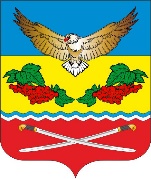 РОСТОВСКАЯ ОБЛАСТЬЦИМЛЯНСКИЙ РАЙОНМУНИЦИПАЛЬНОЕ ОБРАЗОВАНИЕ«КАЛИНИНСКОЕ  СЕЛЬСКОЕ ПОСЕЛЕНИЕ»СОБРАНИЕ ДЕПУТАТОВКАЛИНИНСКОГО СЕЛЬСКОГО ПОСЕЛЕНИЯЦИМЛЯНСКОГО РАЙОНАРЕШЕНИЕ 27.12.2021                                             № 17                                     ст. КалининскаяВ соответствии с Федеральным законом от 06.10.2003 № 131-ФЗ «Об общих принципах организации местного самоуправления в Российской Федерации», Уставом муниципального образования «Калининское сельское поселение», решением Собрания депутатов Калининского сельского поселения от 13.02.2020 № 63 «Об утверждении Порядка заключения соглашений о передаче (принятии) осуществления части полномочий по решению вопросов местного значения», Собрание депутатов Калининского сельского поселенияРЕШИЛО:1. Утвердить дополнительное соглашение № 1 к Соглашению от 17.12.2020 № 2/1 о передаче Администрацией Калининского сельского поселения Администрации Цимлянского района полномочий по организации ритуальных услуг в части создания специализированной службы по вопросам похоронного дела (прилагается).2. Настоящее решение вступает в силу со дня его официального опубликования и подлежит размещению на официальном сайте Администрации Калининского сельского поселения Цимлянского района. Председатель Собрания депутатов –глава Калининского сельского поселения                               Н.Н.КапкановДополнительное соглашение № 1к Соглашению от 17.12.2020 № 2/1 о передаче Администрацией Калининского сельского поселения Администрации Цимлянского района полномочий по организации ритуальных услуг в части создания специализированной службы по вопросам похоронного деласт. Калининская                                                                             .2021Администрация Калининского сельского поселения, в лице главы Администрации Калининского сельского поселения Савушинский Александр Гаврилович, действующей на основании Устава, с одной стороны, именуемая в дальнейшем «Администрация поселения» и Администрация Цимлянского района, в лице главы Администрации Цимлянского района Светличного Владимира Валентиновича, действующего на основании Устава, с другой стороны, именуемая в дальнейшем «Администрация района», совместно именуемые «Стороны», руководствуясь решением Собрания депутатов от 29.04.2014 №162 «Об утверждении Положения о финансовом отделе Администрации Цимлянского района», заключили настоящее Дополнительное соглашение к Соглашению  о передаче Администрацией Калининского сельского поселения Администрации Цимлянского района полномочий по организации ритуальных услуг в части создания специализированной службы по вопросам похоронного дела от 17.12.2020 № 2/1 (далее- Соглашение) о нижеследующем:Внести в Соглашение следующие изменения:1.1 Пункт 3.4 раздела 3. изложить в следующей редакции: 	«3.4. Объем межбюджетных трансфертов устанавливается: на 2021 год в размере 47,6 тыс. рублей; на 2022 год в размере 38,1 тыс. рублей; на 2023 год в размере 38,1 тыс. рублей; на 2024 год в размере 38,1 тыс. рублей;».Настоящее Дополнительное соглашение является неотъемлемой частью Соглашения.Условия Соглашения, не затронутые настоящим Дополнительным соглашением, остаются неизменными.Подписи СторонОб утверждении дополнительного соглашения № 1 к Соглашению от 17.12.2020 № 2/1 о передаче Администрацией Калининского сельского поселения Администрации Цимлянского района полномочий по организации ритуальных услуг в части создания специализированной службы по вопросам похоронного делаГлава Администрации Цимлянского района________________В.В.СветличныйГлава Администрации Калининского сельского поселения_________________А.Г. Савушинский